V 1 – Wunderkerzen und Knallerbsen zur Demonstration der AktivierungsenergieMaterialien: 	FeuerzeugChemikalien:	Wunderkerze, KnallerbsenDurchführung:	Der gesamte Versuch besteht aus zwei Teilversuchen:Ein Feuerzeug wird an die Spitze einer Wunderkerze gehalten.Eine Knallerbse wird aus 10 cm Höhe und eine weitere aus 1,5 m Höhe auf den Boden fallen gelassen.Beobachtung:	In den Teilversuchen konnte folgendes beobachtet werden:Die Wunderkerze wird mit Hilfe des Feuerzeuges entzündet und brennt anschließend von alleine weiter.Bei dem Knallerbsenfall aus 10 cm Höhe ist keine Reaktion zu erkennen. Die Knallerbse, die aus 1,5 m Höhe auf den Bode fällt, reagiert und knallt.(a)				  (b)				    (c)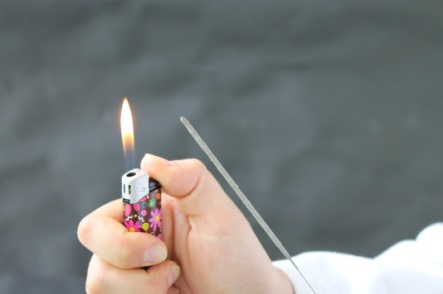 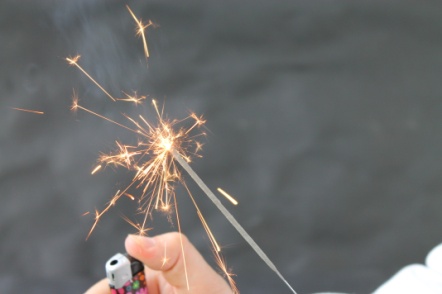 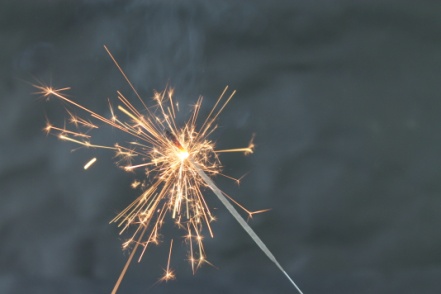 Abb 1: Die Wunderkerze vor (a), während (b) und nach dem Entzünden (c)Deutung:	Die Teilversuche können folgendermaßen erklärt werden:Die Reaktion der Wunderkerze findet erst statt, nachdem mit Hilfe des Feuerzeugs Aktivierungsenergie in Form von Wärme hinzugefügt wurde.In der Wunderkerze finden mehrere Reaktionen gleichzeitig statt:2 Ba (NO3)2 		2 BaO + 2 N2 + 5 O24 Al + 3 O2		2 Al2O34 Fe + 3 O2		2 Fe2O3Die typischen Funken der Wunderkerze entstehen durch das Verbrennen von Eisen. Die Wärme für die hierfür benötigte Reaktion stellt die Reaktion zwischen Aluminium mit Sauerstoff (aus a).Aluminium und Eisen nehmen bei der Verbrennung einer Wunderkerze Sauerstoff auf und werden somit oxidiert (b + c). Der Sauerstoff stammt aus der Reduktion von Bariumnitrat.Die Reaktion der Knallerbsen kann nur stattfinden, wenn genügend Energie in Form von Bewegungsenergie hinzugefügt wird.Entsorgung:	Alle verwendeten Stoffe können über den Restmüll entsorgt werden.Literatur:	-GefahrenstoffeGefahrenstoffeGefahrenstoffeGefahrenstoffeGefahrenstoffeGefahrenstoffeGefahrenstoffeGefahrenstoffeGefahrenstoffeWunderkerzenWunderkerzenWunderkerzenH: -H: -H: -P: -P: -P: -KnallerbsenKnallerbsenKnallerbsenH: -H: -H: -P: -P: -P: -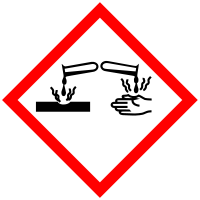 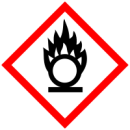 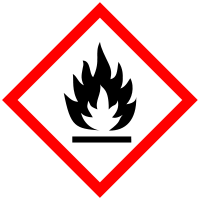 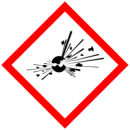 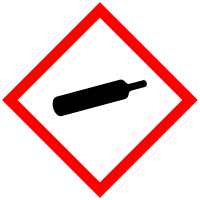 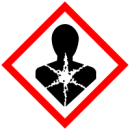 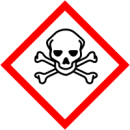 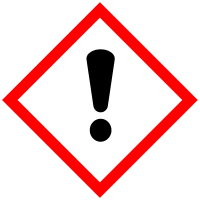 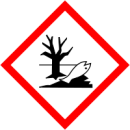 